تمارين الهندسة في الفضاء للتحضير لـ.ش.ت.م التمرين الأول:تقطع كرة مركزها ونصف قطرهابمستو يمر على بعد عن المركز:1.أ.ماطبيعة المقطع الناتج؟ب.احسب الطولثم استنتج مساحة المقطع الناتج.2.ننشئ مخروط دروراني قاعدته المقطع السابق في السؤال رأسه نقطة تقاطع الكرة والمستقيم .أ. احسب حجم المخروط ) أعط القيمة المضبوطة ثم القيمة الأقرب إلى الوحدة (.ب.احسب قيس الزاوية بالتدوير إلى.ج. استنتج الطول  بالتدوير إلى.صندوق مكعب الشكل طول حرفهcm 10 وضعنا بداخله جلة بحيث تلامس الأوجه الداخلية للصندوق1 احسب مساحة سطح الجلة،  ثم أحسب حجمها ؟2 احسب حجم الفراغ الذي تتركه الجلة داخل الصندوق ؟التمرين الثاني:علبة من الكرتون شكلها موضح في الرسم أدناه:ABCDA'B'C'D مكعب طول حرفه .SABCD هرم منتظم أوجهه الأربعة مثلثات كل منها متساوي الساقين.1( احسب الطول.2( بين أن المثلثقائم.3( احسب إرتفاع الهرم SABCD.بين أن يكتب على الشكل 3 4( احسب حجم العلبة بالتقريب إلى الوحدة.التمرين الثالث:ABCDEFGH مكعب طول حرفه AB = 12 cm.النقاط I, J, Kمنتصفات الأحرف [AB], [AE], [AD].1. احسب مساحة المثلث AKI.2. ماهو حجم الهرم JAIK الذي قاعدته AIK؟.3. ماهو الكسر الذي يمثل نسبة حجم الهرم JAIK الذي قاعدته AIK إلى حجم المكعب ؟ أكتب الكسر على شكل غير قابل للإختزال.  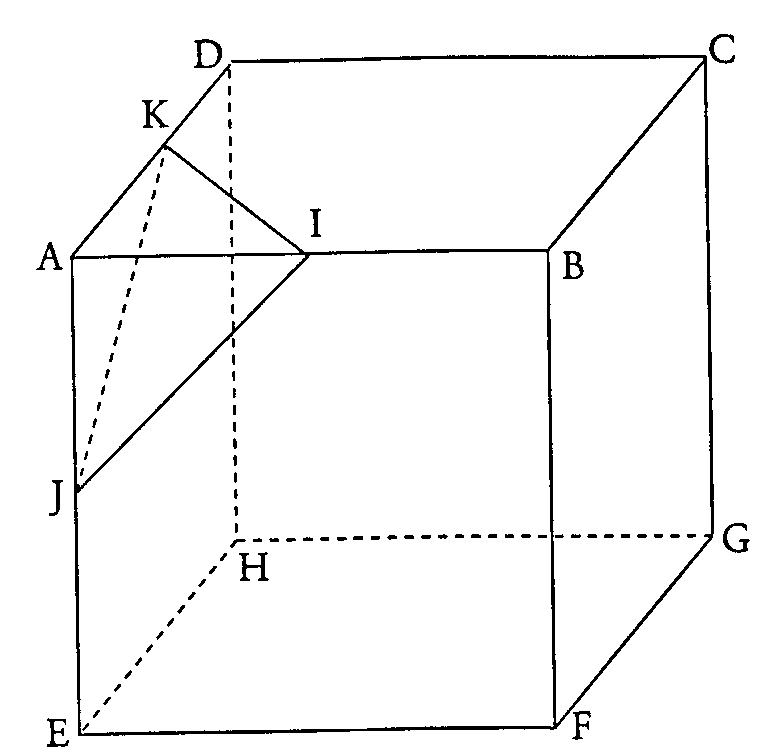 التمرين الرابع:نعتبر الهرم المنتظم الذي قاعدته المربعورأسه النقطة.نعتبروالإرتفاع .كماهو موضح في الشكل.1.احسب الحجم  للهرم.2. نقطع الهرم بمستو موازلقاعدته بحيث:.أ. احسب و.ب.احسب الحجم  للهرم .